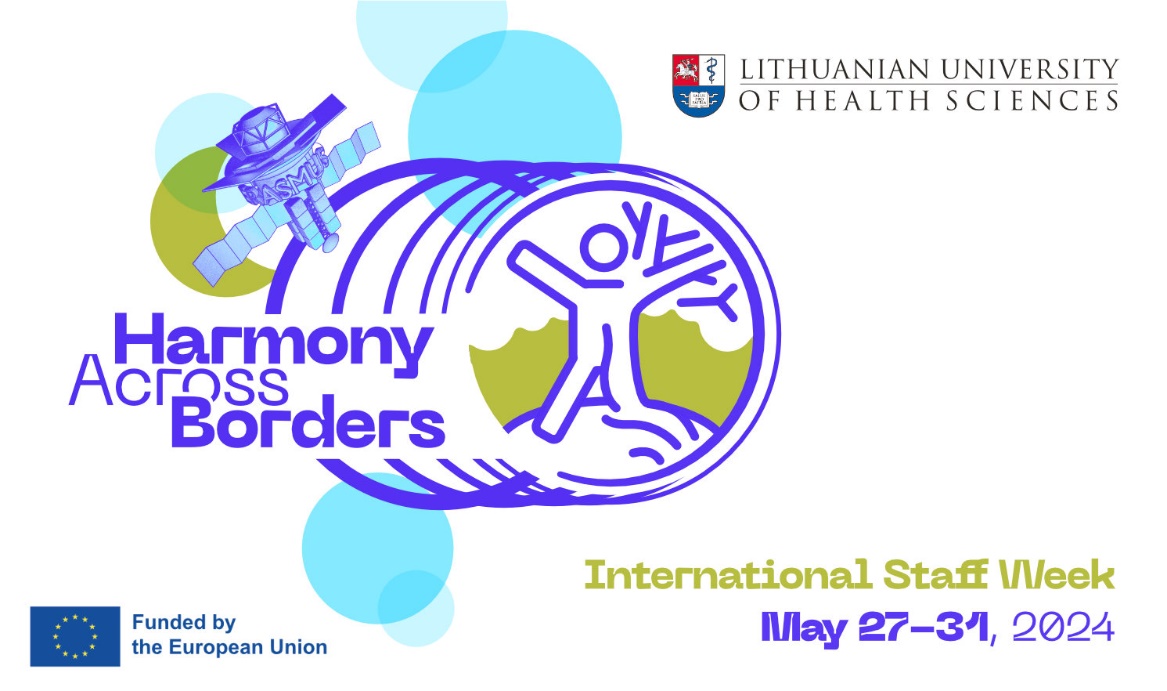 Provisional ProgrammeDay 1Morning: Welcome to LSMU (presentations, facts, discussions, workshops)Afternoon: Get Together DinnerDay 2Morning: LSMU guided Campus Tour - Simulation, Innovation, Research & Clinical Practice integratedAfternoon: Teaching or Training activities at LSMU (lectures, workshops, networking)Day 3Morning: Teaching or Training activities at LSMU (lectures, workshops, networking)Afternoon: Acquaintance with Local Cuisine (cultural workshop)Day 4Morning: Teaching or Training activities at LSMU (lectures, workshops, networking)Afternoon: Explore Kaunas (guided tour)Day 5Morning: Lithuanian Tradition at a Glance (outbound excursion with lunch)Afternoon: Certificates & Goodbyes